PLEASE RETURN TO YO WRIGHT BEFORE FRIDAY MARCH 31st, 2024.“Be-Bop Quilting-Rockin’ Bobbins to the 50’s” 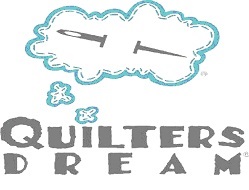 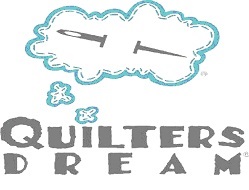 REGISTRATION FOR APRIL 11, 12, 13, 14, 2024PAGE 1 OF 2          *PLEASE PRINT CLEARLY                                                 NAME______________________________________________PREFERED PHONE # (            )_________________________ADDRESS_____________________________________________________________CITY____________________________________STATE_____________ZIP + 4_________________________E-MAIL__________________________________________________________________PRINT CLEARLYNAME YOU WOULD LIKE ON YOUR NAME TAG____________________________________________EMERGENCY CONTACT PERSON____________________________PH# (            )_____________________INSURANCE COMPANY_________________________________________________________________Friends you would like to share a cabin with, if possible (Cabins sleep 11 on lower bunks)Do you have any special needs we can help with, if possible (accessibility, dietary, etc.)Please, can we count on you for the following activities?Cookies and/or Treats for the Famous Cookie Jar Raid……………………………..YES  or  NOCHALLENGE block with the Challenge fabric provided with confirmation………..YES  or  NOFat Quarter Lottery…………………………………………………………………....YES  or  NOShowcase of Accomplishments (all those projects you would like to share with us)…YES or NOPLEASE COMPLETE BOTH PAGES OF THE REGISTRATIONAND MAIL TO THE ADDDRESS ON THE SECOND PAGE.**PLEASE MAKE CHECK PAYABLE TO:      YO WRIGHT OR QUILTER’S DREAM**PLEASE NOTE – YOUR REGISTRATION IS USED FOR THE FINAL COUNT OF WHO IS ATTENDING RETREAT – PLEASE COMPLETE AND RETURN AS SOON AS POSSIBLE (ASAP) EVEN IF:**********YOU ARE A TEACHER**********YOU ARE PAID IN FULL**********YOU THINK YOU WILL DO IT LATER   DO IT NOW – IF YOU NEED US TO HOLD YOUR CHECK JUST LET US KNOW – BUT SEND IN YOUR REGISTRATION RIGHT AWAY!!*IF YOU HAVE TO CANCEL – AND IT’S MORE THAN 30 DAYS BEFORE THE RETREAT – FULL REFUND LESS $30.00. IF YOU CANCEL LESS THAN 30 DAYS – NO REFUND-NO EXCEPTIONS.“Be-Bop Quilting-Rockin’ Bobbins to the 50’s” APRIL 11, 12, 13, 14, 2024REGISTRATION MUST BE RECEIVED BEFORE FRIDAY MARCH 31st, 2024.ALL CLASS REGISTRATIONS MUST BE RECEIVED BY MARCH 15, 2024.A check is preferred. If you need to pay with a card, I can email you and invoice that will let you pay through PayPal. Or you can call me, and I will run your card for you.Enclosed is a SASE (self-addressed stamped envelope) for your convenience.Quilter’s Dream Retreats4417 N 31st St, Tacoma, WA  98407Email – quiltersdream2021@gmail.com    Web site –quiltersdream.usPh # 253-677-9630 my cell phone for any questionsUPGRADE - PREVIOUSLY PAID IN FULL AND PAID IN FULL WITH CONFIRMATION) – TOTAL OF $390 ALRADY PAID YES?? YES?? YES??CABIN/RV ACCOMMODATIONS OR OFF CAMPUS BALANCE DUE $290 TOTAL DUE – LESS YOUR DEPOSIT$FILL IN YOUR AMOUNT DUE IF ANYFILL IN YOUR AMOUNT DUE IF ANYFILL IN YOUR AMOUNT DUE IF ANYCHECK THIS BOX IF YOU WOULD LIKE A FULL INFORMATION PACKET WITH YOUR CONFIRMATIONCHECK THIS BOX IF YOU WOULD LIKE A FULL INFORMATION PACKET WITH YOUR CONFIRMATIONTHURSDAY EVENING CLASSES6:30 PM -RETREAT MYSTERY – BYBEE - PATTERN - --------------$8$6 PM - CHARM SQUARE EXCHANGE – GOETZ ------------------FREEYES OR NOYES OR NOYES OR NOFRIDAY CLASSES9 AM –MAGIC CIRCLES– BURGESS– PATTERN & TEMPLATE- $24$9 AM – CARMELITA BAG – LARSEN – PATTERN -----------------$10$10 AM – MOROCCAN LULLABY 2 – KASPERSON – PATTERN ---$810:30 AM BRUNCH12 PM – CHANDELIER – BOVERMAN – PATTERN ---------------- $2$1 PM – ALEXANDRIA TOTE– HUFFMAN --------------------------- $15$2 PM – STRIKE-A-CHORD – KASPERSON – PATTERN -------------$8$3 PM – KOMEBUKURO (RICE BAG) – HYLTON-------------------FREEYES OR NOYES OR NOYES OR NO3 PM – TINY HOUSES – KING - EXCHANGE-----------------------FREEYES OR NOYES OR NOYES OR NOSATURDAY CLASSES9 AM - YO/JOAN - MYSTERY ------------------------------------------$15AMOUNT DUE (ACCOMMODATIONS & CLASSES)MAKE CHECK PAYABLE TO YO WRIGHT OR QUILTER’S DREAM                                                                        ************TOTAL DUE$